Christ Church CE Primary SchoolTel:  234834Bookstart Storytime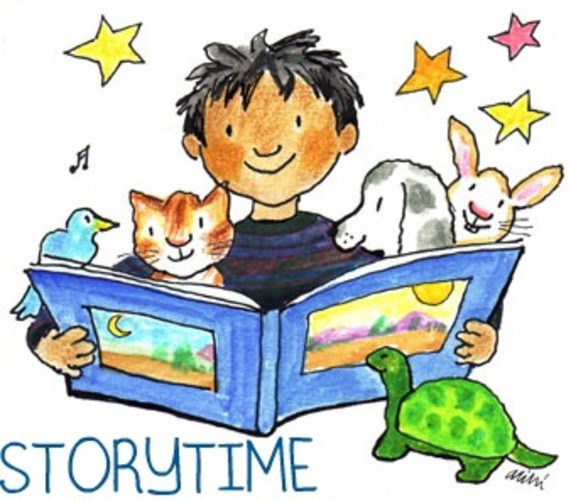 with Stoke-on-Trent Library ServiceDear Parents/CarersOn Tuesday 2nd October, a Librarian from the Stoke-on-Trent Library Service will be visiting our Nursery Class to read stories and rhymes to the children.  We would like to invite you to join your child in the whole class reading session to help emphasise the importance of reading at home.The session takes place onTuesday 2nd October 2018 at 2.15 p.m.The children will be given a free book to take home.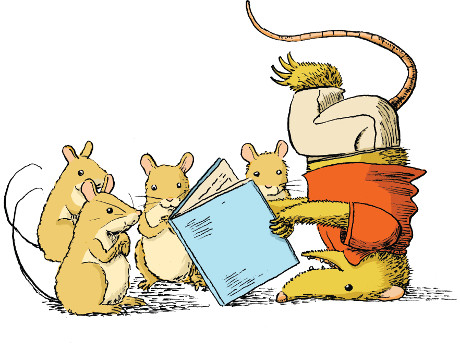 We look forward to seeing as many parents/carers as possible.Thank youMrs Scattergood